Приложение 2 к Положению о Грамоте Государственного комитета по земельным ресурсам Донецкой Народной Республики(пункт 8)Эскиз Грамоты Государственного комитета по земельным ресурсам Донецкой Народной Республики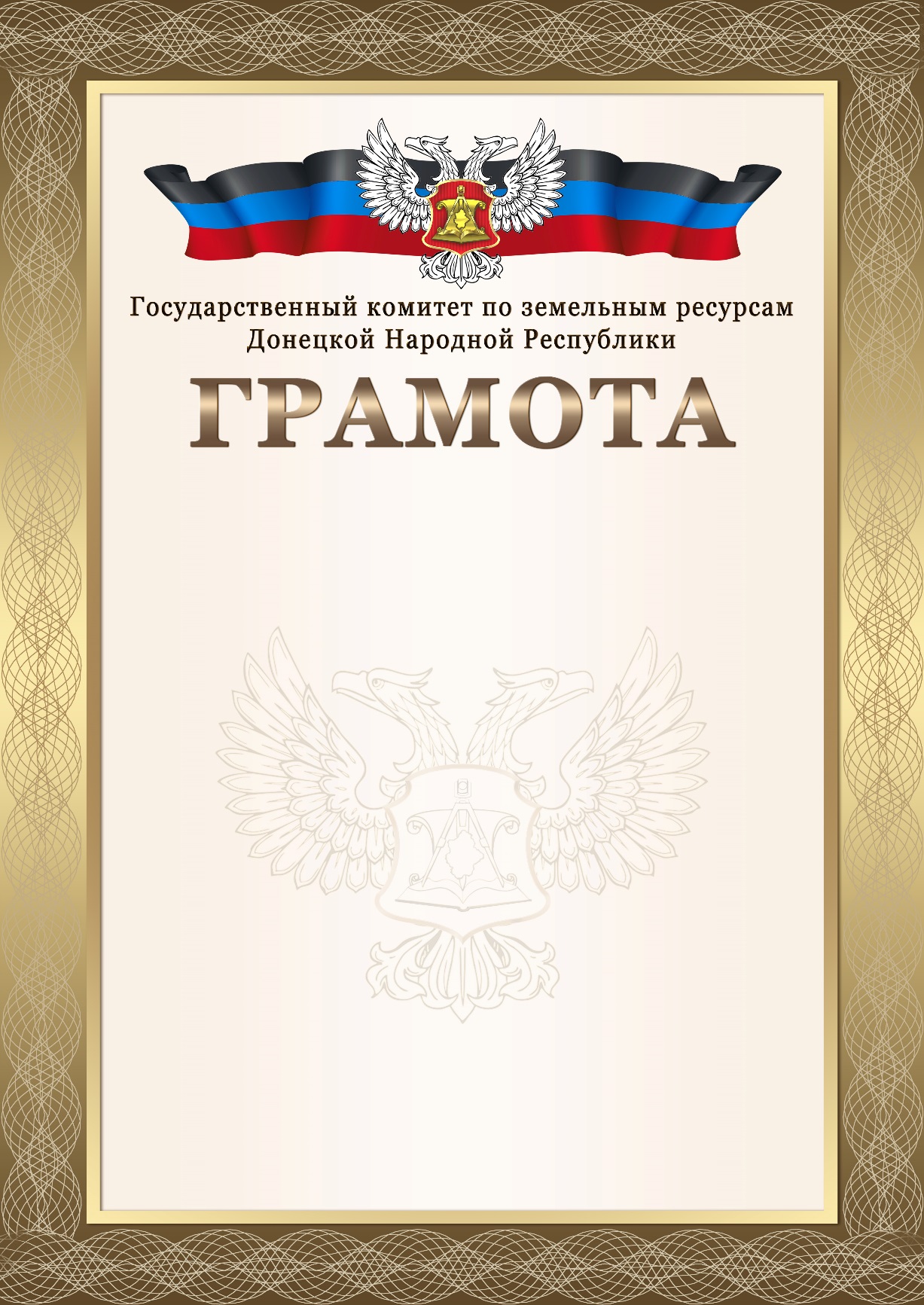 